                           2020-2021 EĞİTİM ÖĞRETİM YILI 2016 YAŞ GRUBU KASIM AYI AYLIK PLANI DEĞERLER EĞİTİMİ            İNGİLİZCE            İNGİLİZCE            İNGİLİZCEAYIN RENGİAYIN RENGİAYIN RAKAMIAYIN RAKAMIAYIN RAKAMIAYIN TÜRK BÜYÜĞÜAYIN TÜRK BÜYÜĞÜ*BÜYÜKLERE SAYGI *SABIR*Body parts (vücudun bölümleri)                                *Fruits and Vegatable (meyve ve sebzeler)*Body parts (vücudun bölümleri)                                *Fruits and Vegatable (meyve ve sebzeler)*Body parts (vücudun bölümleri)                                *Fruits and Vegatable (meyve ve sebzeler)                           MAVİTURUNCU                            MAVİTURUNCU      3-4  RAKAMI     3-4  RAKAMI     3-4  RAKAMIMUSTAFA KEMAL ATATÜRK MUSTAFA KEMAL ATATÜRK    MÜZİK ETKİNLİĞİ   MÜZİK ETKİNLİĞİ   MÜZİK ETKİNLİĞİOYUN ETKİNLİĞİOYUN ETKİNLİĞİOYUN ETKİNLİĞİOYUN ETKİNLİĞİTÜRKÇE DİL ETKİNLİĞİTÜRKÇE DİL ETKİNLİĞİTÜRKÇE DİL ETKİNLİĞİAKIL VE ZEKÂÖĞRETMENİM ÖRÜMCEKRENKLERSAYILAR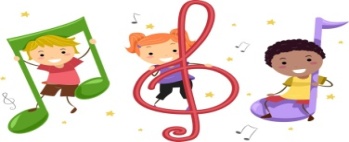 ÖĞRETMENİM ÖRÜMCEKRENKLERSAYILARÖĞRETMENİM ÖRÜMCEKRENKLERSAYILAR- NEFES OYUNU-AKTARMA OYUNUBALONU PATLATMADAN HEDEFE ULAŞKOORDİNASYON OYUNU-BİL BAKALIM-DOKUNMADAN İPTEN GEÇ-BARDAĞI ÇİZGİDE TUT -DENGEDE TUT-YOĞURT YEME YARIŞI-BENİM BİR BEBEĞİM VAR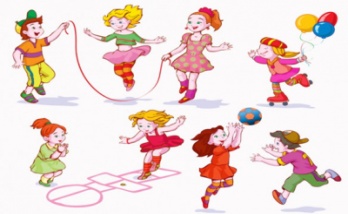 - NEFES OYUNU-AKTARMA OYUNUBALONU PATLATMADAN HEDEFE ULAŞKOORDİNASYON OYUNU-BİL BAKALIM-DOKUNMADAN İPTEN GEÇ-BARDAĞI ÇİZGİDE TUT -DENGEDE TUT-YOĞURT YEME YARIŞI-BENİM BİR BEBEĞİM VAR- NEFES OYUNU-AKTARMA OYUNUBALONU PATLATMADAN HEDEFE ULAŞKOORDİNASYON OYUNU-BİL BAKALIM-DOKUNMADAN İPTEN GEÇ-BARDAĞI ÇİZGİDE TUT -DENGEDE TUT-YOĞURT YEME YARIŞI-BENİM BİR BEBEĞİM VAR- NEFES OYUNU-AKTARMA OYUNUBALONU PATLATMADAN HEDEFE ULAŞKOORDİNASYON OYUNU-BİL BAKALIM-DOKUNMADAN İPTEN GEÇ-BARDAĞI ÇİZGİDE TUT -DENGEDE TUT-YOĞURT YEME YARIŞI-BENİM BİR BEBEĞİM VAR        HİKÂYE ETKİNLİKLERİPARMAK OYUNU  BİMLMECELERTEKERLEMELER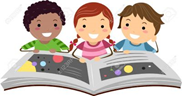         HİKÂYE ETKİNLİKLERİPARMAK OYUNU  BİMLMECELERTEKERLEMELER        HİKÂYE ETKİNLİKLERİPARMAK OYUNU  BİMLMECELERTEKERLEMELER-ÇUBUKLARI EŞLEŞTİRME-ÇİZGİLERİ TAKİP ET-EŞLEŞTİRME (DİL ÇUBUĞU)ZE-KARE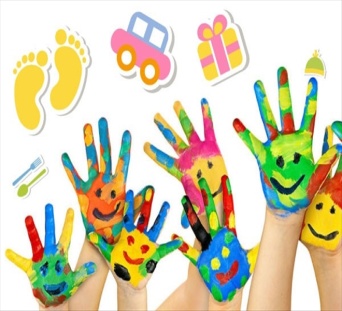 FEN VE DOĞAETKİNLİĞİFEN VE DOĞAETKİNLİĞİMONTESSORİ ETKİNLİĞİMONTESSORİ ETKİNLİĞİMONTESSORİ ETKİNLİĞİSANAT ETKİNLİĞİSANAT ETKİNLİĞİSANAT ETKİNLİĞİBELİRLİ GÜN VE HAFTALARBELİRLİ GÜN VE HAFTALARBELİRLİ GÜN VE HAFTALAR-VOLKANİK-FASULYE EKİMİ-VAKUM DENEYİ-ISLANMAYAN PARMAK -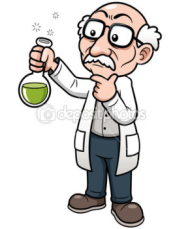 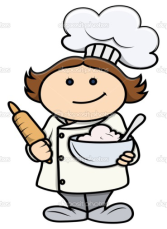 -VOLKANİK-FASULYE EKİMİ-VAKUM DENEYİ-ISLANMAYAN PARMAK -        -HIRKA GİYME -YAPRAK TAMAMLAMA -ELMADAN İP GEÇİRME -TEPSİ EŞYA TAŞIMA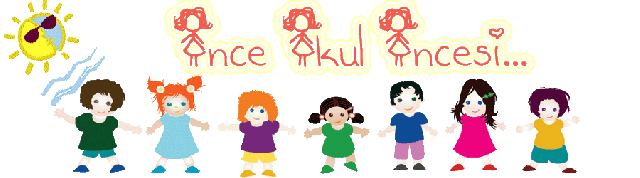         -HIRKA GİYME -YAPRAK TAMAMLAMA -ELMADAN İP GEÇİRME -TEPSİ EŞYA TAŞIMA        -HIRKA GİYME -YAPRAK TAMAMLAMA -ELMADAN İP GEÇİRME -TEPSİ EŞYA TAŞIMA  -RULODAN ÇİÇEK YAPMA-VÜCUT İZİ-KOZALAKTAN ASLAN YAPIMI-KARTON BARDAKTAN PAPATYA -ÖĞRETMENLER GÜNÜ ÇİÇEĞİ-ELMA BASKISI-YUVARLAMA TEKNİĞİ İLE ATATÜRK YÜZÜ-KIZILAY ÇADIRI  -RULODAN ÇİÇEK YAPMA-VÜCUT İZİ-KOZALAKTAN ASLAN YAPIMI-KARTON BARDAKTAN PAPATYA -ÖĞRETMENLER GÜNÜ ÇİÇEĞİ-ELMA BASKISI-YUVARLAMA TEKNİĞİ İLE ATATÜRK YÜZÜ-KIZILAY ÇADIRI  -RULODAN ÇİÇEK YAPMA-VÜCUT İZİ-KOZALAKTAN ASLAN YAPIMI-KARTON BARDAKTAN PAPATYA -ÖĞRETMENLER GÜNÜ ÇİÇEĞİ-ELMA BASKISI-YUVARLAMA TEKNİĞİ İLE ATATÜRK YÜZÜ-KIZILAY ÇADIRIKIZILAY HAFTASI (4 KASIM)10 KASIM ATATÜRK’Ü ANMA24 KASIM ÖĞRETMENLER GÜNÜ 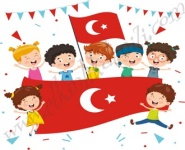 KIZILAY HAFTASI (4 KASIM)10 KASIM ATATÜRK’Ü ANMA24 KASIM ÖĞRETMENLER GÜNÜ KIZILAY HAFTASI (4 KASIM)10 KASIM ATATÜRK’Ü ANMA24 KASIM ÖĞRETMENLER GÜNÜ DEĞERLİ VELİMİZ;SALI GÜNLERİMİZ PAYLAŞIM GÜNLERİDİR.                                                                                                                                                            BİLGİNİZE SEVGİLERİMİZLE                                                                                                                                                                                          ESRANUR DELİCEOĞLUDEĞERLİ VELİMİZ;SALI GÜNLERİMİZ PAYLAŞIM GÜNLERİDİR.                                                                                                                                                            BİLGİNİZE SEVGİLERİMİZLE                                                                                                                                                                                          ESRANUR DELİCEOĞLUDEĞERLİ VELİMİZ;SALI GÜNLERİMİZ PAYLAŞIM GÜNLERİDİR.                                                                                                                                                            BİLGİNİZE SEVGİLERİMİZLE                                                                                                                                                                                          ESRANUR DELİCEOĞLUDEĞERLİ VELİMİZ;SALI GÜNLERİMİZ PAYLAŞIM GÜNLERİDİR.                                                                                                                                                            BİLGİNİZE SEVGİLERİMİZLE                                                                                                                                                                                          ESRANUR DELİCEOĞLUDEĞERLİ VELİMİZ;SALI GÜNLERİMİZ PAYLAŞIM GÜNLERİDİR.                                                                                                                                                            BİLGİNİZE SEVGİLERİMİZLE                                                                                                                                                                                          ESRANUR DELİCEOĞLUDEĞERLİ VELİMİZ;SALI GÜNLERİMİZ PAYLAŞIM GÜNLERİDİR.                                                                                                                                                            BİLGİNİZE SEVGİLERİMİZLE                                                                                                                                                                                          ESRANUR DELİCEOĞLUDEĞERLİ VELİMİZ;SALI GÜNLERİMİZ PAYLAŞIM GÜNLERİDİR.                                                                                                                                                            BİLGİNİZE SEVGİLERİMİZLE                                                                                                                                                                                          ESRANUR DELİCEOĞLUDEĞERLİ VELİMİZ;SALI GÜNLERİMİZ PAYLAŞIM GÜNLERİDİR.                                                                                                                                                            BİLGİNİZE SEVGİLERİMİZLE                                                                                                                                                                                          ESRANUR DELİCEOĞLUDEĞERLİ VELİMİZ;SALI GÜNLERİMİZ PAYLAŞIM GÜNLERİDİR.                                                                                                                                                            BİLGİNİZE SEVGİLERİMİZLE                                                                                                                                                                                          ESRANUR DELİCEOĞLUDEĞERLİ VELİMİZ;SALI GÜNLERİMİZ PAYLAŞIM GÜNLERİDİR.                                                                                                                                                            BİLGİNİZE SEVGİLERİMİZLE                                                                                                                                                                                          ESRANUR DELİCEOĞLUDEĞERLİ VELİMİZ;SALI GÜNLERİMİZ PAYLAŞIM GÜNLERİDİR.                                                                                                                                                            BİLGİNİZE SEVGİLERİMİZLE                                                                                                                                                                                          ESRANUR DELİCEOĞLU